Polk County TAG 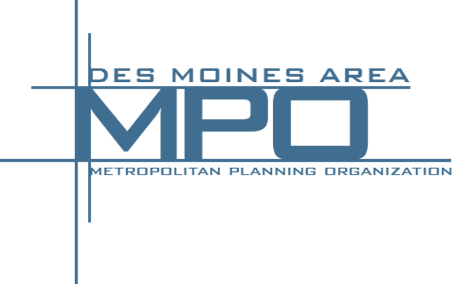 August 24, 2016 420 Watson Powell Jr. Way Des Moines, IA Suite 200 (Mead Conference Room) “To bring human service agencies and transportation providers together for the common objective of improving mobility options for individuals in need.” Agenda:IntroductionsMobility Managers UpdateAlison WaldingTransportation Resource GuideSarah ConstableHIRTA/DART projectMPO UpdateMike ArmstrongUnited Way OpportUnity UpdateHelene GrossmanGoodwill UpdateJustin Bogers & Kevin LordMobility Matters Conference UpdateSeptember 29, 2016 at Goodwill Industries of Central IowaWrap Up/Final DiscussionNext Meeting: October 26, 2016 1-2:30 PM